Title: Death in hospital following ICU discharge: insights from the LUNG SAFE studyAuthors: Madotto F*, McNicholas B*, Rezoagli E, Pham T, Laffey JG¥, Bellani G, On behalf of the LUNG SAFE Investigators and the ESICM Trials Group.SUPPLEMENTAL RESULTSFigure e1: Patients with treatment limitations who die in hospital following ICU discharge have similar systemic organ injury severity scores (Panels A and B) but higher pulmonary organ injury severity scores (Panels C and D) compared to survivors, at both ICU admission and at ICU discharge. 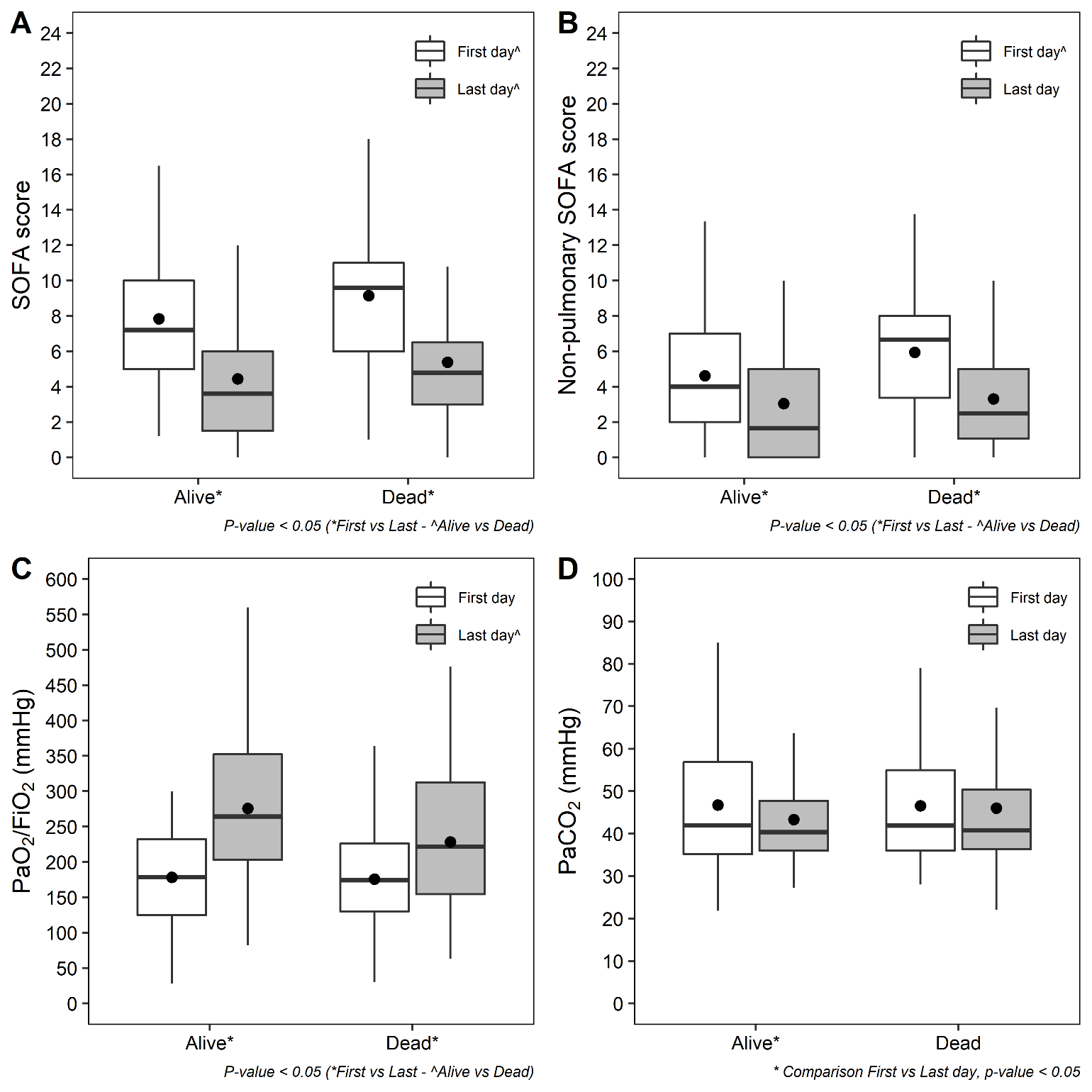 Figure e2 – Patients with treatment limitations who die in hospital require comparable or lower degrees of ventilatory support on the last day of assisted ventilation in the ICU compared to survivors at ICU discharge.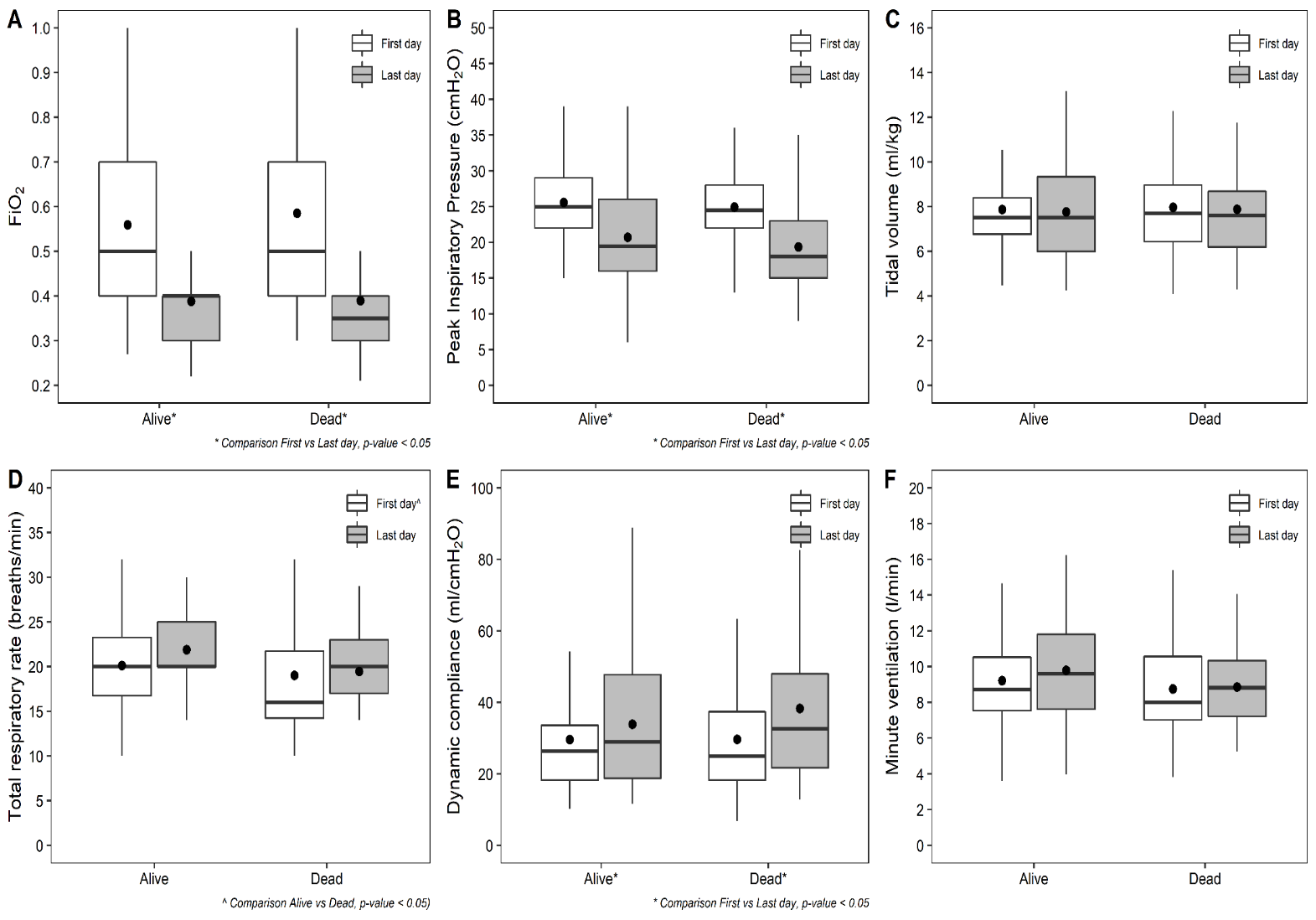 Table S1. Characteristics of patients with treatment limitations at ICU discharge according to vital status at hospital discharge.Abbreviations: ARDS: acute respiratory distress syndrome; BMI: body mass index; COPD: chronic obstructive pulmonary disease; ICU: intensive care unit; IQR: interquartile range [first and third quartile]; SD: standard deviation.§ Sum of percentages is greater than 100%, because patient could have more than one chronic disease/risk factor.Table S2. Illness severity in patients with treatment limitations at ICU discharge stratified by vital status at hospital discharge.Abbreviations: ARDS: acute respiratory distress syndrome; FiO2: fraction of inspired oxygen; IBW: ideal body weight; ICU: intensive care unit; IQR: interquartile range [first and third quartile]; PaCO2: partial pressure arterial carbon dioxide; PaO2: partial pressure arterial oxygen; PEEP: positive end-expiratory pressure; PIP: peak inspiratory pressure; SD: standard deviation; SOFA: sequential organ failure assessment.Table S3. Adjunctive measures performed during ICU stay in patients with treatment limitations at ICU discharge stratified by vital status at hospital discharge.Abbreviations: ECMO: extra corporeal membrane oxygenation; HFOV: high frequency oscillatory ventilation.Table S4. Ventilator setting in patients with treatment limitations at ICU discharge who received invasive MV for at least 2 days (from AHRF onset) stratified by vital status at hospital discharge.Abbreviations: FiO2: fraction of inspired oxygen; IBW: ideal body weight; IMV: invasive mechanical ventilation; IQR: interquartile range [first and third quartile]; PEEP: positive end-expiratory pressure; PIP: peak inspiratory pressure; SD: standard deviation.Table S5. Factors associated to hospital mortality in patients with treatment limitations at ICU discharge.Abbreviations: CI: confidence interval; FiO2: fraction of inspired oxygen; ICU: intensive care unit; OR: odds ratio; PaO2: partial pressure arterial oxygen.Note 1: model 1 was identified by stepwise approach using as possible predictors: baseline patients’ characteristics, geo-economic area of enrollment, parameters of illness of severity at last available day in ICU, use of adjunctive measures during ICU stay and ICU characteristics. Note 2: model 2 was identified by stepwise approach using as possible predictors: baseline patients’ characteristics, geo-economic area of enrollment, parameters of illness of severity and ventilator setting at last available day in ICU, use of adjunctive measures during ICU stay and ICU characteristics.AliveN=118DeadN=77TotalN=195p-valueMale, n (%)65 (55.08)45 (58.44)110 (56.41)0.6440Age (years), mean ± SD69.05 ± 17.2672.82 ± 14.0470.54 ± 16.130.2065Geographic area0.0237European high income countries62 (52.54)44 (57.14)106 (54.36)0.5284Non-European high income countries32 (27.12)28 (36.36)60 (30.77)0.1715Middle income countries24 (20.34)5 (6.49)29 (14.87)0.0079BMI (kg/m2), mean ± SD25.71 ± 6.4325.74 ± 5.9825.72 ± 6.240.7156Length of ICU stay (days) from AHRF onset, median [IQR]8.0 [5.0-17.0]7.0 [4.0-11.0]8.0 [4.0-14.0]0.0723Length of ICU stay > 28 days from AHRF onset, n (%)14 (11.86)1 (1.30)15 (7.69)0.0068Length of ICU stay (days) from admission, median [IQR]9.0 [5.0-18.0]8.0 [5.0-11.0]8.0 [5.0-15.0]0.0372ARDS during ICU stay, n (%)85 (72.03)52 (67.53)137 (70.26)0.5015Clinical recognition of ARDS during ICU stay, n (%) 50 (42.37)19 (24.68)69 (35.38)0.0115Chronic disease§, n (%)COPD33 (27.97)21 (27.27)54 (27.69)0.9158Diabetes mellitus32 (27.12)25 (32.47)57 (29.23)0.4221Immune-incompetence (all-types)22 (18.64)17 (22.08)39 (20.00)0.5579Chronic cardiac failure22 (18.64)10 (12.99)32 (16.41)0.2971Chronic renal failure11 (9.32)14 (18.18)25 (12.82)0.0705Chronic liver failure0 (0.00)3 (3.90)3 (1.54)0.0601Risk factors for ARDS, n (%)0.4840None17 (14.41)16 (20.78)33 (16.92)Only non-pulmonary21 (17.80)14 (18.18)35 (17.95)Only pulmonary70 (59.32)38 (49.35)108 (55.38)Both10 (8.47)9 (11.69)19 (9.74)Risk factors for ARDS§, n (%)Pneumonia65 (55.08)40 (51.95)105 (53.85)0.6676Extra-pulmonary sepsis13 (11.02)13 (16.88)26 (13.33)0.2388Aspiration of gastric contents17 (14.41)8 (10.39)25 (12.82)0.4121Pancreatitis0 (0.00)0 (0.00)0 (0.00)-Trauma or pulmonary contusion7 (5.93)1 (1.30)8 (4.10)0.1502Inhalation7 (5.93)1 (1.30)8 (4.10)0.1502Non cardiogenic shock4 (3.39)5 (6.49)9 (4.62)0.3214Drowning0 (0.00)0 (0.00)0 (0.00)-Drug overdose1 (0.85)0 (0.00)1 (0.51)1.0000Blood transfusion3 (2.54)4 (5.19)7 (3.59)0.4374Other risk factors7 (5.93)5 (6.49)12 (6.15)1.0000ICU characteristicsAcademic hospital, n (%)78 (70.27)58 (76.32)136 (72.73)0.3619% of ICU on hospital beds, median [IQR]2.40 [1.40-3.16]2.50 [1.37-3.91]2.40 [1.40-3.33]0.3163Beds per physician, median [IQR]4.50 [3.00-8.00]5.00 [3.00-10.00]4.50 [3.00-8.00]0.1803Beds per nurse, median [IQR]1.50 [1.00-2.29]1.55 [1.06-2.00]1.50 [1.00-2.10]0.9380ParameterAliveN=118DeadN=77TotalN=195p-valueIllness severity at 1st day of AHRFARDS, n (%)77 (65.25)46 (59.74)123 (63.08)0.4354Gas exchangePaO2/FiO2 (mmHg), mean ± SD178.37 ± 71.45175.75 ± 62.13177.32 ± 67.730.7937SpO2 (%), median [IQR]96.0 [94.0-98.0]96.0 [94.0-98.0]96.0 [94.0-98.0]0.7295PaCO2 (mmHg), mean ± SD47.32 ± 16.2946.54 ± 15.5047.01 ± 15.950.7885pH, mean ± SD7.34 ± 0.117.36 ± 0.117.35 ± 0.110.3171Adjusted SOFA scores, mean ± SD7.84 ± 3.899.14 ± 3.978.35 ± 3.970.0044Illness severity at last available day in ICUARDS, n (%)7 (8.14)12 (19.05)19 (12.75)0.0486Gas exchangePaO2/FiO2 (mmHg)Mean ± SD275.73 ± 106.31228.15 ± 97.19256.86 ± 104.990.0163Available data, n (%)70 (59.32)46 (59.74)116 (59.49)0.9536SpO2 (%)Median [IQR]97.0 [94.0-98.0]96.0 [95.0-99.0]96.5 [94.0-98.0]0.5405Available data, n (%)76 (64.41)50 (64.94)126 (64.62)0.9399PaCO2 (mmHg)Mean ± SD43.29 ± 11.2646.03 ± 16.9044.34 ± 13.700.6560Available data, n (%)74 (62.71)46 (59.74)120 (61.54)0.6767pH (unit)Mean ± SD7.41 ± 0.077.42 ± 0.077.41 ± 0.070.2578Available data, n (%)74 (62.71)47 (61.04)121 (62.05)0.8140Adjusted SOFA scores, mean ± SDMean ± SD4.44 ± 3.855.38 ± 3.184.84 ± 3.600.0334Available data, n (%)69 (58.47)51 (66.23)120 (61.54)0.2763Adjusted non-pulmonary SOFA scores, mean ± SDMean ± SD3.04 ± 3.413.31 ± 2.933.16 ± 3.210.2738Available data, n (%)69 (58.47)50 (64.94)119 (61.03)0.3659ParameterAliveN=118DeadN=77TotalN=195p-valueNeuromuscular blockade, n (%)11 (9.32)1 (1.30)12 (6.15)0.0299Recruitment maneuvers, n (%)13 (11.02)6 (7.79)19 (9.74)0.4579Prone positioning, n (%)1 (0.85)1 (1.30)2 (1.03)1.0000ECMO, n (%)0 (0.00)0.(0.00)0 (0.00)-Inhaled vasodilators, n (%)8 (6.78)1 (1.30)9 (4.62)0.0907HFOV, n (%)2 (1.69)1 (1.30)3 (1.54)1.0000None of above adjunctive measures, n (%)91 (77.12)68 (88.31)159 (81.54)0.0489ParameterAliveN=118DeadN=77TotalN=195p-valuePatients on IMV at 1st and 2nd day, n (%)64 (54.24)50 (64.94)114 (58.46)0.1384Last day on IMV (with collected data), median [IQR] 7.0 [3.0-14.0]5.0 [3.0-7.0]7.0 [3.0-10.0]0.0257Non-Invasive Mechanical Ventilation after IMV, n (%)7 (10.94)5 (10.00)12 (10.53)0.8714Ventilator setting at 1st day of IMVControlled ventilation, n (%)32 (50.79)38 (76.00)70 (61.95)0.0061FiO2, median [IQR]0.50 [0.40-0.70]0.50 [0.40-0.70]0.50 [0.40-0.70]0.3280Set respiratory rate (breaths/min), mean ± SD17.54 ± 4.7016.24 ± 4.9016.93 ± 4.820.1699Total respiratory rate (breaths/min), mean ± SD20.13 ± 4.9919.02 ± 6.6719.64 ± 5.790.0335Tidal volume (ml/kg IBW), mean ± SD7.87 ± 2.007.97 ± 1.897.91 ± 1.940.6997High tidal volume (>8 ml/kg IBW), n (%)19 (32.20)22 (44.90)41 (37.96)0.1759Dynamic compliance (ml/cmH2O), mean ± SD29.60 ± 15.0929.64 ± 16.8429.62 ± 15.820.8813PEEP (cmH2O), mean ± SD7.73 ± 2.607.02 ± 2.417.42 ± 2.530.0988PIP (cmH2O), mean ± SD26.03 ± 7.5626.22 ± 8.5426.12 ± 7.980.7338Plateau pressure measured, n (%)14 (21.88)13 (26.00)27 (23.68)0.6072Plateau pressure (cmH2O), mean ± SD21.57 ± 3.9920.77 ± 3.9621.19 ± 3.920.6052Driving pressure (cmH2O), mean ± SD14.29 ± 3.9914.08 ± 4.6514.19 ± 4.230.9011Minute ventilation (l/min), mean ± SD9.22 ± 3.078.74 ± 2.849.01 ± 2.970.2728Standardized minute ventilation (l/min), mean ± SD10.56 ± 4.689.89 ± 4.5310.26 ± 4.610.2226Ventilator setting at last available day in IMV in ICUControlled ventilation, n (%)7 (11.11)15 (30.61)22 (19.64)0.0100FiO2 Median [IQR]0.40 [0.30-0.40]0.35 [0.30-0.40]0.36 [0.30-0.40]0.9728Available data, n (%)59 (92.19)50 (100.00)109 (95.61)0.0664Set respiratory rate (breaths/min)Mean ± SD16.64 ± 8.5014.88 ± 6.3915.93 ± 7.720.3903Available data, n (%)36 (56.25)24 (48.00)60 (52.63)0.3814Total respiratory rate (breaths/min)Mean ± SD21.89 ± 5.8519.46 ± 5.5420.82 ± 5.820.0571Available data, n (%)61 (95.31)48 (96.00)109 (95.61)1.0000Tidal volume (ml/kg IBW)Mean ± SD7.77 ± 2.017.88 ± 2.387.82 ± 2.190.8695High tidal volume (>8 ml/kg IBW), n (%)24 (44.44)19 (39.58)43 (42.16)0.6197Available data, n (%)54 (84.38)48 (96.00)102 (89.47)0.0448Dynamic compliance (ml/cmH2O)Mean ± SD44.29 ± 42.6745.76 ± 31.5344.95 ± 37.890.2971Available data, n (%)55 (85.94)45 (90.00)100 (87.72)0.5120PEEP (cmH2O)Mean ± SD6.22 ± 2.045.98 ± 2.076.11 ± 2.050.6268Available data, n (%)60 (93.75)50 (100.00)110 (96.49)0.1297PIP (cmH2O) Mean ± SD20.71 ± 8.3019.38 ± 6.4720.13 ± 7.550.3226Available data, n (%)58 (90.63)45 (90.00)103 (90.35)1.0000Plateau pressure (cmH2O)Mean ± SD18.67 ± 2.3120.00 ± 4.7519.64 ± 4.150.6599Available data, n (%)3 (4.69)8 (16.00)11 (9.65)0.0566Driving pressure (cmH2O)Mean ± SD12.67 ± 2.0814.25 ± 2.0513.82 ± 2.090.2854Available data, n (%)3 (4.69)8 (16.00)11 (9.65)0.0566Minute ventilation (l/min)Mean ± SD9.79 ± 2.958.86 ± 3.219.37 ± 3.090.1214Available data, n (%)59 (92.19)48 (96.00)107 (93.86)0.4641Standardized minute ventilation (l/min)Mean ± SD10.53 ± 3.658.58 ± 3.019.66 ± 3.500.0251Available data, n (%)52 (81.25)42 (84.00)94 (82.46)0.7017OR (95% CI)p-valueMultivariable logistic regression model 1 (n=116 on 195)PaO2 / FiO2 (10 mmHg)0.952 (0.914 - 0.991)0.0166Clinical recognition of ARDS during ICU stay (ref. No)0.350 (0.146 - 0.839)0.0185Multivariable logistic regression model on patients on IMV for at least 2 days (from AHRF onset)  (n=109 on 114)Total respiratory rate (breath / min)0.916 (0.851 - 0.986)0.0203Adjunctive measures during ICU stay (ref. No)0.328 (0.125 - 0.860)0.0235